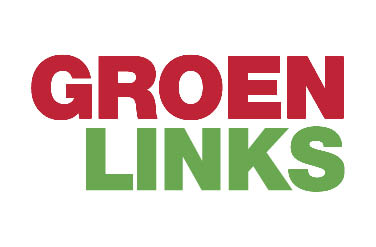 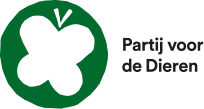 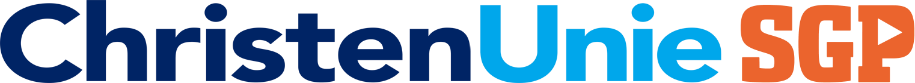 Motie "Insecten Hoofd Structuur"De Provinciale Staten van Noord-Holland, in vergadering bijeen op 9 juli 2018 te Haarlem, constaterende dat:Insecten een essentieel onderdeel vormen van het natuurlijke ecosysteem;In een Duits-Nederlands onderzoek is vastgesteld dat in 27 jaar tijd (1989-2016 ) de totale biomassa aan vliegende insecten met 75 procent is afgenomen (Hallmann et al., 2017);In een onafhankelijk onderzoek van met als initiatiefnemer Natuurmonumenten, wordt geconcludeerd dat de biomassa aan vliegende insecten met twee derde is verminderd (Analysis of insect monitoring data from De Kaaistoep and Drenthe, 2018);Deskundigen ervan overtuigd zijn dat ook de achteruitgang van weidevogels te maken heeft met het afnemend aantal insecten;overwegende dat:De provincie wil zorgen voor meer biodiversiteit, wat duidelijk naar voren komt in de kaderbrief 2019-2022, waarin onder ander € 350.000 per jaar wordt gereserveerd voor de Landschappelijke inpassing van provinciale wegen en vaarwegen;Deze maatregelen onvoldoende zijn om het teruglopende aantal insecten op korte termijn te stoppen;De aanleg van de Ecologische Hoofdstructuur / het Natuurnetwerk Nederland door diverse oorzaken achterloopt en niet op korte termijn gerealiseerd zal worden;Nederland voor 3% uit berm bestaat (zie kaderbrief, pag. 26), welke zeer geschikt zijn als dragers van een alternatieve hoofdstructuur voor insecten;verzoeken GS:Een “Insecten Hoofd Structuur (IHS)” uit te werken als integraal onderdeel van het initiatief “Landschappelijke inpassing en biodiversiteit provinciale (vaar)wegen”;Daartoe samen met gemeenten, natuur- en landbouworganisaties, boeren, Waterschap en deskundigen een actieplan af te spreken en uit te voeren dat de groei van het aantal insecten stimuleert, lopende initiatieven op het gebied van biodiversiteit verbindt en witte vlekken in insectvriendelijke gebieden opvult;Dit actieplan te baseren op twee pijlers:Het op korte termijn creëren van een netwerk van insectvriendelijke gebieden door te zorgen voor overbruggingen met planten en bloemen die gunstig zijn voor insecten;Een denktank met deskundigen samenstellen die in kaart brengen hoe het ervoor staat met de insectenpopulatie in Noord-Holland en wat de grootste bedreigingen zijn, met als doel vast te stellen welke maatregelen op de lange termijn belangrijk zijn om de insectengroei in Noord-Holland te stimuleren;De bermen van provinciale (vaar)wegen in te zetten voor het creëren van dit netwerk en de keuze voor de jaarlijks aan te pakken bermen mede hierop te baseren;Indien extra budget noodzakelijk is, een voorstel en de dekking daarvoor aan de Staten voor te leggen;en gaan over tot de orde van de dag.Michel Klein			Bram van Liere			Zita PelsChristenUnie-SGP		Partij voor de Dieren			GroenLinks